Drogi uczniu klasy VI,na wykonanie zadań masz czas do czwartku 30 kwietnia. Miłej pracy, na pewno sobie poradzisz. Pamiętaj jeśli masz pytania lub chcesz pokazać mi swoją pracę pisz zadaniazpolskiego@onet.plZadanie na poniedziałek 27.04.2020Temat: Symbole narodowe PolskiKażde państwo posiada własne symbole narodowe, czyli znaki danego państwa. Polska – nasza Ojczyzna – też ma swoje symbole narodowe, które wyróżniają nas – Polaków spośród innych narodów.Skopiuj link, wklej w nowe okno wyszukiwarki obejrzyj krótki filmik na temat Polskich symboli narodowychhttps://www.youtube.com/watch?v=VWvFQdue2WYZapisz w zeszycie jakie znasz symbole narodowe, możesz spróbować narysować niektóre z nich. Wybierz jeden z symboli narodowych i opisz go. Poszukaj informacji w Internecie.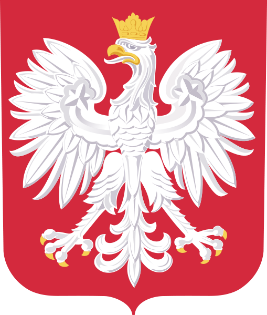 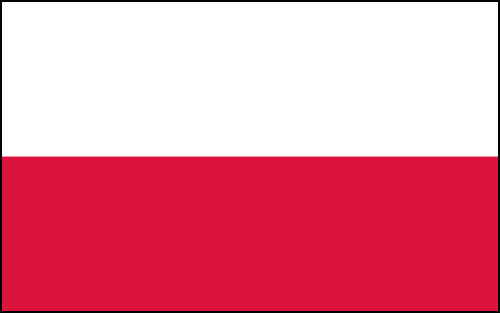 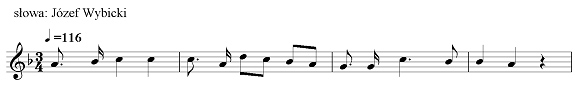 Zadanie na wtorek 28.04.2020Temat: Nasz hymn państwowy – „Mazurek Dąbrowskiego”„Mazurek Dąbrowskiego”Słowa: Józef Wybicki, 1797 r.Jeszcze Polska nie zginęła,Kiedy my żyjemy.Co nam obca przemoc wzięła,Szablą odbierzemy.Marsz, marsz Dąbrowski,Z ziemi włoskiej do Polski.Za twoim przewodemZłączym się z narodem.Przejdziem Wisłę, przejdziem Wartę,Będziem Polakami.Dał nam przykład Bonaparte,Jak zwyciężać mamy.Marsz, marsz ...Jak Czarniecki do PoznaniaPo szwedzkim zaborze,Dla ojczyzny ratowaniaWrócim się przez morze.Marsz, marsz ...Już tam ojciec do swej BasiMówi zapłakany -Słuchaj jeno, pono nasiBiją w tarabany.Marsz, marsz ...Zapisz w zeszycie:Te słowa to nasz hymn – „Mazurek Dąbrowskiego”. Napisał je Józef Wybicki w 1797 roku w czasie kiedy Polska była w niewoli. Słowa tej pieśni wyrażają miłość do ojczyzny. Śpiewając hymn w czasie uroczystości, stoimy na baczność.Zapisz do zeszytu pierwszą zwrotkę hymnu i refrenWysłuchaj zapisu dźwiękowego naszego hymnu państwowego. Skopiuj link i wklej w nowe okno wyszukiwarki.http://www.mkidn.gov.pl/media/docs/hymn_polski.mp3Zadanie na środę 29.04.2020Temat: Święta majowePrzed nami święta majowe, zróbcie w zeszytach kartki z kalendarzaZanotuj w zeszycie:Od 2004 roku 2 maja obchodzimy Dzień Flagi jego główna rolą jest pamiętanie o polskiej tożsamości i symbolach narodowych.Konstytucja 3 maja była to pierwsza konstytucja europejska, a druga na świecie. Twórcy jej stawiali sobie za cel naprawę państwa i podźwignięcie z upadku. Konstytucja to najważniejszy dokument w państwie, w którym zapisane są prawa i obowiązki obywateli.Obejrzyj filmik o rocznicy uchwalenia Konstytucji 3 maja, skopiuj link i wklej w nowe okno wyszukiwarkihttps://www.youtube.com/watch?v=gCpYs73XHQYZadanie na czwartek 30.04.20201.Spróbuj dokończyć zdania, a następnie zapisz je w zeszycie:Moja Ojczyzna jest…Nasze godło narodowe to…Flaga polska jest…Stolicą Polski jest…W herbie Warszawy widnieje…2. Zapoznaj się z fragmentem wierszem „Rota” Marii KonopnickiejRotaNie rzucim ziemi, skąd nasz ród,Nie damy pogrześć mowy!Polski my naród, polski lud,Królewski szczep piastowy.Nie damy, by nas zniemczył wróg…- Tak nam dopomóż Bóg!Do krwi ostatniej kropli z żyłBronić będziemy ducha,Aż się rozpadnie w proch i pyłKrzyżacka zawierucha.Twierdzą nam będzie każdy próg…- Tak nam dopomóż Bóg!Zadanie dla chętnychPoszukaj informacji o Marii Konopnickiej i zapisz notatkę w zeszycie. Możesz korzystać z różnych źródeł. Notatka nie musi być obszerna, niech zawiera najważniejsze informacje.Do RodzicówProszę Państwa,w związku z trudną sytuacją, w której się wszyscy znaleźliśmy, nasz bezpośredni kontakt jest niemożliwy. Na bieżąco wysyłam dzieciom lekcje, zadania do wykonania w domu. Staram się, żeby materiału nie było dużo i aby był przystępny, tak żeby poradzili sobie sami. Proszę, aby dziecko je wykonywało w miarę systematycznie. Proszę również o pomoc i współpracę z Państwa strony, sprawdzenie czy te zadania są wykonywane, zanotowane starannie w zeszycie, wysłuchanie wcześniej nauczonych tekstów. Zaangażowanie dzieci i prace, które wykonują w domu będą przeze mnie oceniane. W razie pytań proszę o kontakt e- mailowy zadaniazpolskiego@onet.plMonika Sokołowska1 majaMIĘDZYNARODOWEŚWIĘTO PRACY2 majaDZIEŃ FLAGI RZECZPOSPOLITEJ POLSKIEJ3 majaŚWIĘTO KONSTYTUCJI 
3 MAJA